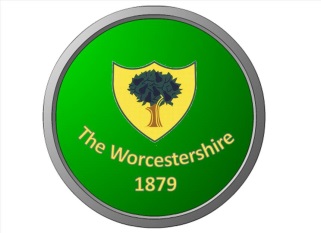 The WorcestershireThe Mixed OpenThe Mixed OpenThe Mixed OpenSunday 20th May 2018Sunday 20th May 2018Sunday 20th May 2018Greensomes CompetitionGreensomes CompetitionGreensomes CompetitionFormat:Greensomes Stableford CompetitionGreensomes Stableford CompetitionHandicap Restrictions:Entrants must have a Competition Handicap, CDH numbers must be supplied and Handicap Certificates must be produced on the day.Maximum Handicap Men 20, Ladies 30Entrants must have a Competition Handicap, CDH numbers must be supplied and Handicap Certificates must be produced on the day.Maximum Handicap Men 20, Ladies 30Stroke Allowance:Greensomes handicap allowance (3/5th lower handicap + 2/5th higher handicap)Greensomes handicap allowance (3/5th lower handicap + 2/5th higher handicap)Tees:Men Whites, Ladies RedMen Whites, Ladies RedEntrance Fee:  Members £5.00 Visitors £20.00Members £5.00 Visitors £20.00Food:No food is included in the entrance fee, but a selection of light meals will be available throughout the day.No food is included in the entrance fee, but a selection of light meals will be available throughout the day.Prizes:There will be no presentation after the event; vouchers will be sent to the Prize winners’ clubs. There will be 1st 2nd 3rd and 4th and a Visitors Prize.No pair may win more than one prize.  In the event of a tie, the winners will be decided on count back, last nine, last six, last three and final hole.
There will be no presentation after the event; vouchers will be sent to the Prize winners’ clubs. There will be 1st 2nd 3rd and 4th and a Visitors Prize.No pair may win more than one prize.  In the event of a tie, the winners will be decided on count back, last nine, last six, last three and final hole.
Closing Date:One week before the competition One week before the competition Buggies:Buggies will only be allowed with a valid medical certificate and must be booked with the Pro Shop prior to the date of the competition.Buggies will only be allowed with a valid medical certificate and must be booked with the Pro Shop prior to the date of the competition.Cancellations & Withdrawals:In the unlikely event that the competition has to be cancelled before the day of the competition full refunds will be made. Once the competition has started there will be no refund of the entry fees.Please note anyone withdrawing from the competition after entering will be subject to a 5% deduction in the fees paid.  The Worcestershire Golf Club reserve the right to retain the entry fees of entrants who withdraw from the competition with fewer than 14 days’ notice. In the unlikely event that the competition has to be cancelled before the day of the competition full refunds will be made. Once the competition has started there will be no refund of the entry fees.Please note anyone withdrawing from the competition after entering will be subject to a 5% deduction in the fees paid.  The Worcestershire Golf Club reserve the right to retain the entry fees of entrants who withdraw from the competition with fewer than 14 days’ notice. Contact Details:Email:         opens@theworcestershiregolfclub.co.uk
telephone:   01684 575992
twitter:        @worcsgolfWebsite:      theworcestershiregolfclub.co.ukEmail:         opens@theworcestershiregolfclub.co.uk
telephone:   01684 575992
twitter:        @worcsgolfWebsite:      theworcestershiregolfclub.co.ukTo Enter:Entries to opens are onlineYou can follow the links from our website www.theworcestershiregolfclub.co.uk  under Visitors/Opens Entries to opens are onlineYou can follow the links from our website www.theworcestershiregolfclub.co.uk  under Visitors/Opens 